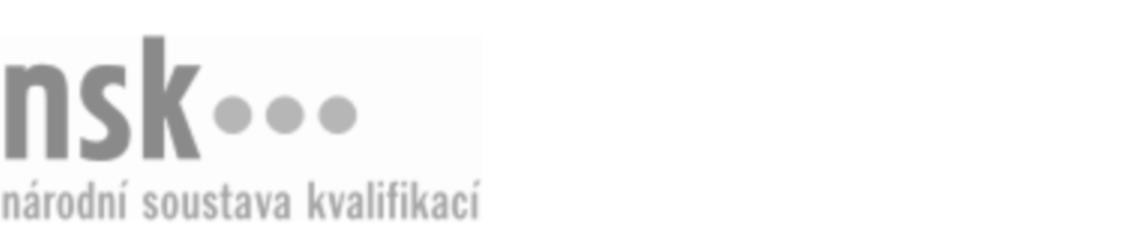 Autorizované osobyAutorizované osobyAutorizované osobyAutorizované osobyAutorizované osobyAutorizované osobyAutorizované osobyAutorizované osobyProvozní montér/montérka kanalizací (kód: 36-166-H) Provozní montér/montérka kanalizací (kód: 36-166-H) Provozní montér/montérka kanalizací (kód: 36-166-H) Provozní montér/montérka kanalizací (kód: 36-166-H) Provozní montér/montérka kanalizací (kód: 36-166-H) Provozní montér/montérka kanalizací (kód: 36-166-H) Provozní montér/montérka kanalizací (kód: 36-166-H) Provozní montér/montérka kanalizací (kód: 36-166-H) Autorizující orgán:Autorizující orgán:Ministerstvo zemědělstvíMinisterstvo zemědělstvíMinisterstvo zemědělstvíMinisterstvo zemědělstvíMinisterstvo zemědělstvíMinisterstvo zemědělstvíMinisterstvo zemědělstvíMinisterstvo zemědělstvíMinisterstvo zemědělstvíMinisterstvo zemědělstvíMinisterstvo zemědělstvíMinisterstvo zemědělstvíSkupina oborů:Skupina oborů:Stavebnictví, geodézie a kartografie (kód: 36)Stavebnictví, geodézie a kartografie (kód: 36)Stavebnictví, geodézie a kartografie (kód: 36)Stavebnictví, geodézie a kartografie (kód: 36)Stavebnictví, geodézie a kartografie (kód: 36)Stavebnictví, geodézie a kartografie (kód: 36)Povolání:Povolání:Provozní montér vodovodů a kanalizacíProvozní montér vodovodů a kanalizacíProvozní montér vodovodů a kanalizacíProvozní montér vodovodů a kanalizacíProvozní montér vodovodů a kanalizacíProvozní montér vodovodů a kanalizacíProvozní montér vodovodů a kanalizacíProvozní montér vodovodů a kanalizacíProvozní montér vodovodů a kanalizacíProvozní montér vodovodů a kanalizacíProvozní montér vodovodů a kanalizacíProvozní montér vodovodů a kanalizacíKvalifikační úroveň NSK - EQF:Kvalifikační úroveň NSK - EQF:333333Platnost standarduPlatnost standarduPlatnost standarduPlatnost standarduPlatnost standarduPlatnost standarduPlatnost standarduPlatnost standarduStandard je platný od: 21.10.2022Standard je platný od: 21.10.2022Standard je platný od: 21.10.2022Standard je platný od: 21.10.2022Standard je platný od: 21.10.2022Standard je platný od: 21.10.2022Standard je platný od: 21.10.2022Standard je platný od: 21.10.2022Provozní montér/montérka kanalizací,  29.03.2024 16:47:36Provozní montér/montérka kanalizací,  29.03.2024 16:47:36Provozní montér/montérka kanalizací,  29.03.2024 16:47:36Provozní montér/montérka kanalizací,  29.03.2024 16:47:36Provozní montér/montérka kanalizací,  29.03.2024 16:47:36Strana 1 z 2Strana 1 z 2Autorizované osobyAutorizované osobyAutorizované osobyAutorizované osobyAutorizované osobyAutorizované osobyAutorizované osobyAutorizované osobyAutorizované osobyAutorizované osobyAutorizované osobyAutorizované osobyAutorizované osobyAutorizované osobyAutorizované osobyAutorizované osobyNázevNázevNázevNázevNázevNázevKontaktní adresaKontaktní adresa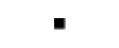 Vyšší odborná škola stavební a Střední škola stavební Vysoké MýtoVyšší odborná škola stavební a Střední škola stavební Vysoké MýtoVyšší odborná škola stavební a Střední škola stavební Vysoké MýtoVyšší odborná škola stavební a Střední škola stavební Vysoké MýtoVyšší odborná škola stavební a Střední škola stavební Vysoké MýtoKomenského 1, 56601 Vysoké MýtoKomenského 1, 56601 Vysoké MýtoVyšší odborná škola stavební a Střední škola stavební Vysoké MýtoVyšší odborná škola stavební a Střední škola stavební Vysoké MýtoVyšší odborná škola stavební a Střední škola stavební Vysoké MýtoVyšší odborná škola stavební a Střední škola stavební Vysoké MýtoVyšší odborná škola stavební a Střední škola stavební Vysoké MýtoKomenského 1, 56601 Vysoké MýtoKomenského 1, 56601 Vysoké MýtoKomenského 1, 56601 Vysoké MýtoKomenského 1, 56601 Vysoké MýtoProvozní montér/montérka kanalizací,  29.03.2024 16:47:36Provozní montér/montérka kanalizací,  29.03.2024 16:47:36Provozní montér/montérka kanalizací,  29.03.2024 16:47:36Provozní montér/montérka kanalizací,  29.03.2024 16:47:36Provozní montér/montérka kanalizací,  29.03.2024 16:47:36Strana 2 z 2Strana 2 z 2